CubismRecreating an image by fracturing, rotating, and showing multiple viewpoints.Alter Still Life 2 Ways:	Use Rulers & GridView > Show > GridPhotoshop > PreferencesGridline every 1”Subdivisions 1Select with Marquee Tool, right click “Layer via Cut” or “Layer via Copy” and move each square around to create fracturing.Use Polygonal Lasso Tool and Patch Tool to alter pieces of the Still Life.Part 1 - Still Life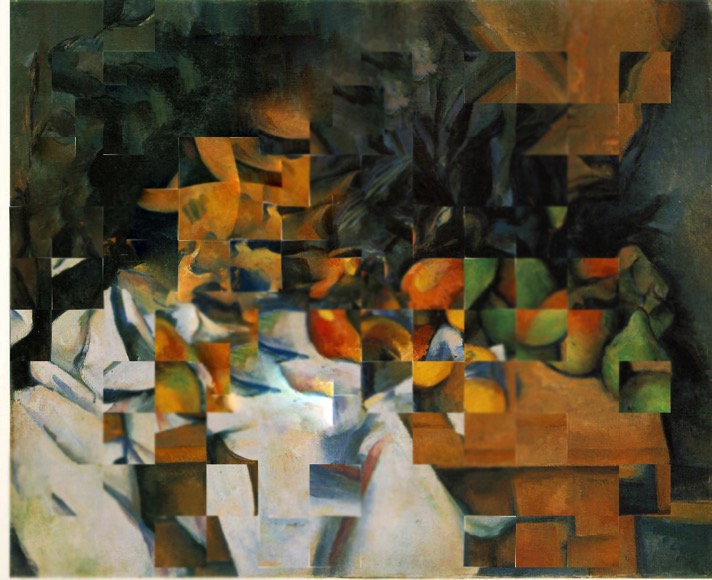 Part 2 – Your Choice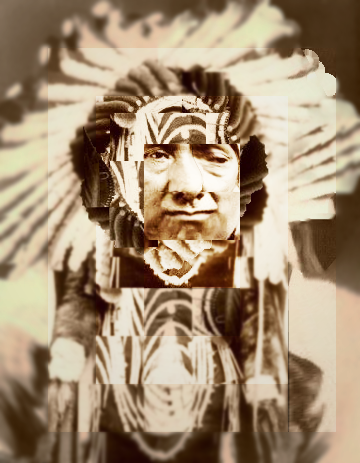 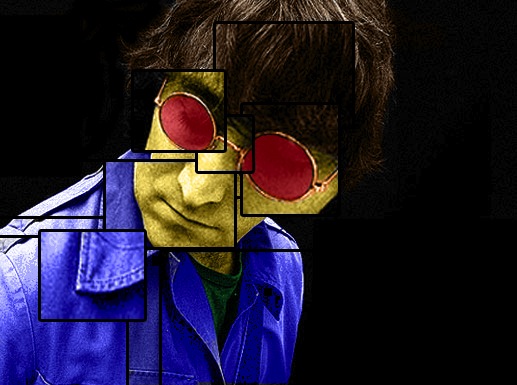 Alter your image through fracturing, changing color, utilizing filters, applying stroke, blur, smudge, dodge, burn, and patching.